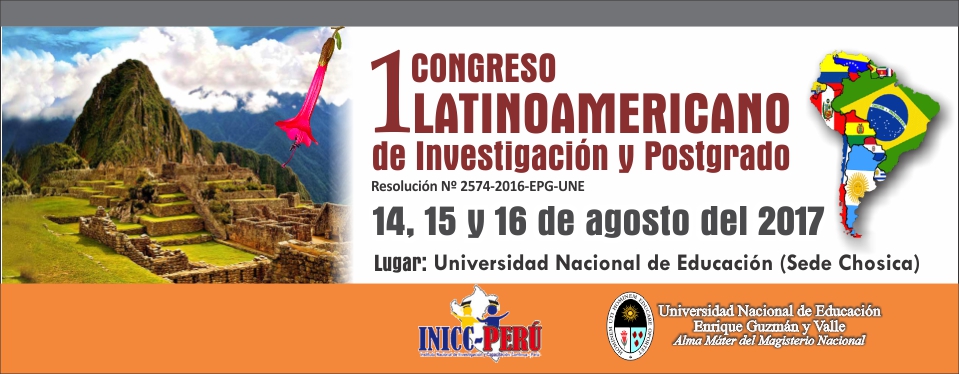 FICHA DE INSCRIPCIÓNApellidos y Nombres: ……………………………………………………………………….Correo  electrónico: …………………………………………………………………………Teléfono: ……………………………………………………………………………………..Universidad o institución de procedencia: ………………………………………………...……………………………………………………………………………………………......País: …………………………………………………….Categoría de inscripción:Expositor/ra Asistente  En el caso de ser Expositor/raTítulo de la ponencia:…………………………………………………………………….Eje temático en el que se incluye: ……………………………………………………….Enviar una copia del voucher de pago escaneado y la ficha de inscripción al correo: congresolatinoposgrado@gmail.comNota: Los participantes extranjeros harán sus pagos el mismo día del congreso